University of Central Florida University of Central Florida University of Central Florida 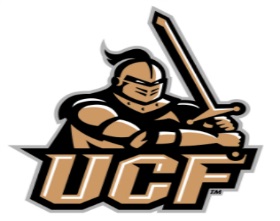 100 University Way100 University WaySally Jones PT DCESally Jones PT DCESally Jones PT DCEPT BuildingPT BuildingPhone- 567-345-6789Fax 321-678-9999Fax 321-678-9999Orlando, FL 32806Orlando, FL 32806E-mail -sally.jones@university.edu E-mail -sally.jones@university.edu E-mail -sally.jones@university.edu Facility Name Orlando Regional Medical CenterFacility Name Orlando Regional Medical CenterFacility Name Orlando Regional Medical CenterCity OrlandoCity OrlandoState FLState FL ⃝XNo Change In Contact Information ⃝XNo Change In Contact InformationCCCE   Jamie Dyson PT, DPTCCCE   Jamie Dyson PT, DPTCCCE   Jamie Dyson PT, DPTCCCE   Jamie Dyson PT, DPTCCCE   Jamie Dyson PT, DPTCCCE   Jamie Dyson PT, DPTCCCE   Jamie Dyson PT, DPTIf you are accepting students in multiple settings please write in the number next to the setting (ie Acute care 1, SNF 2 Total Students=3)If you are accepting students in multiple settings please write in the number next to the setting (ie Acute care 1, SNF 2 Total Students=3)If you are accepting students in multiple settings please write in the number next to the setting (ie Acute care 1, SNF 2 Total Students=3)If you are accepting students in multiple settings please write in the number next to the setting (ie Acute care 1, SNF 2 Total Students=3)If you are accepting students in multiple settings please write in the number next to the setting (ie Acute care 1, SNF 2 Total Students=3)If you are accepting students in multiple settings please write in the number next to the setting (ie Acute care 1, SNF 2 Total Students=3)If you are accepting students in multiple settings please write in the number next to the setting (ie Acute care 1, SNF 2 Total Students=3)If you are accepting students in multiple settings please write in the number next to the setting (ie Acute care 1, SNF 2 Total Students=3)If you are accepting students in multiple settings please write in the number next to the setting (ie Acute care 1, SNF 2 Total Students=3)If you are accepting students in multiple settings please write in the number next to the setting (ie Acute care 1, SNF 2 Total Students=3)Clinical Experience NumberNotes from SchoolDatesNumber of WeeksSetting                               (Circle all that apply)Setting                               (Circle all that apply)Experience Type                     (Circle all that apply)Experience Type                     (Circle all that apply)Total Number of Students1Students have not completed neuro/peds9/5-10/14/20166(1) (Acute Care )                                        Rehab                                                        SNF                                                        Home Health Outpatient                                                                Other___________(1) (Acute Care )                                        Rehab                                                        SNF                                                        Home Health Outpatient                                                                Other___________(1) (Orthopedic) Cardiopulmonary Neuromuscular Integumentary PediatricsOther__________(1) (Orthopedic) Cardiopulmonary Neuromuscular Integumentary PediatricsOther__________12Core Education Complete10/17-12/9/20168(2) (Acute Care)                                         Rehab                                                        SNF                                                        Home Health                                        Outpatient                       Other___________(2) (Acute Care)                                         Rehab                                                        SNF                                                        Home Health                                        Outpatient                       Other___________Orthopedic (1)(Cardiopulmonary) (1)(Neuromuscular)  Integumentary     Pediatrics Other__________Orthopedic (1)(Cardiopulmonary) (1)(Neuromuscular)  Integumentary     Pediatrics Other__________23Core education Complete1/4-2/26/20168(1)(Acute Care)                                         Rehab                                                        SNF                                                        Home Health                                        (1)(Outpatient)                       Other__split____(1)(Acute Care)                                         Rehab                                                        SNF                                                        Home Health                                        (1)(Outpatient)                       Other__split____(2)(Orthopedic) Cardiopulmonary Neuromuscular  Integumentary     Pediatrics  Other__________(2)(Orthopedic) Cardiopulmonary Neuromuscular  Integumentary     Pediatrics  Other__________24Terminal Rotation2/29-5/6/201610(1)(Acute Care)                                         Rehab                                                        SNF                                                        Home Health                                        Outpatient                       Other___________(1)(Acute Care)                                         Rehab                                                        SNF                                                        Home Health                                        Outpatient                       Other___________Orthopedic Cardiopulmonary (1)(Neuromuscular ) Integumentary     Pediatrics Other__________Orthopedic Cardiopulmonary (1)(Neuromuscular ) Integumentary     Pediatrics Other__________1⃝X Reserved for University Students⃝X Reserved for University Students⃝X Reserved for University Students⃝First Come- First Serve⃝First Come- First Serve⃝First Come- First Serve⃝Application Required⃝Interview Required⃝Interview Required⃝No opening contact us in the future⃝No opening contact us in the future⃝No opening contact us in the future⃝Contact us closer to the date⃝Contact us closer to the date⃝Contact us closer to the date⃝Contact us closer to the date⃝No openings do not contact us in future⃝No openings do not contact us in futureCCCE (or person completing form)___Jamie Dyson PT, DPTCCCE (or person completing form)___Jamie Dyson PT, DPTCCCE (or person completing form)___Jamie Dyson PT, DPTCCCE (or person completing form)___Jamie Dyson PT, DPTCCCE (or person completing form)___Jamie Dyson PT, DPTCCCE (or person completing form)___Jamie Dyson PT, DPTCCCE (or person completing form)___Jamie Dyson PT, DPTDate 1/8/2016Date 1/8/2016Please complete and return via e-mail/fax/ mail to Sally Jones DPT, DCE by April 30th 2016Please complete and return via e-mail/fax/ mail to Sally Jones DPT, DCE by April 30th 2016Please complete and return via e-mail/fax/ mail to Sally Jones DPT, DCE by April 30th 2016Please complete and return via e-mail/fax/ mail to Sally Jones DPT, DCE by April 30th 2016Please complete and return via e-mail/fax/ mail to Sally Jones DPT, DCE by April 30th 2016Please complete and return via e-mail/fax/ mail to Sally Jones DPT, DCE by April 30th 2016Please complete and return via e-mail/fax/ mail to Sally Jones DPT, DCE by April 30th 2016